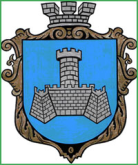 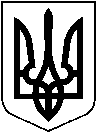 УКРАЇНАХМІЛЬНИЦЬКА МІСЬКА РАДАВІННИЦЬКОЇ ОБЛАСТІВиконавчий комітетР І Ш Е Н Н Явід  26 травня   2017 р.                                                                  №206Про взяття Ш________. на квартирнийоблік  на поліпшення житлових умов          Розглянувши  заяву Ш_____________ про взяття на квартирний облік на поліпшення житлових умов  за місцем проживання, відповідно до   Житлового кодексу Української РСР, «Правил  обліку громадян, які потребують поліпшення житлових умов і надання їм жилих приміщень в Українській РСР», затверджених постановою Ради Міністрів Української РСР та Української республіканської Ради професійних спілок від 11.12.1984 року №470, керуючись ст.29,ст.30 Закону України «Про місцеве самоврядування в Україні», виконком міської ради                                              В И Р І Ш И В :       1.    Взяти  на квартирний облік на поліпшення житлових умов за місцем проживання  на загальних підставах згідно  пункту 15 «Правил  обліку громадян, які потребують поліпшення житлових умов і надання їм жилих приміщень в Українській РСР» Ш______________, 19______  року народження, з чоловіком Ш_______________, 19_____ року народження, які проживають за адресою:  пр. Кутузова, _____,   м.Хмільник, Вінницька область.        2. Доручити управлінню житлово-комунального господарства та комунальної власності міської ради (Сташок І.Г.)  у п’ятиденний термін повідомити заявника  про прийняте рішення.       3. Контроль за виконанням цього рішення покласти на заступника міського голови з питань діяльності виконавчих органів міської ради Загіку В.М.           Міський голова                                                               С.Б.Редчик